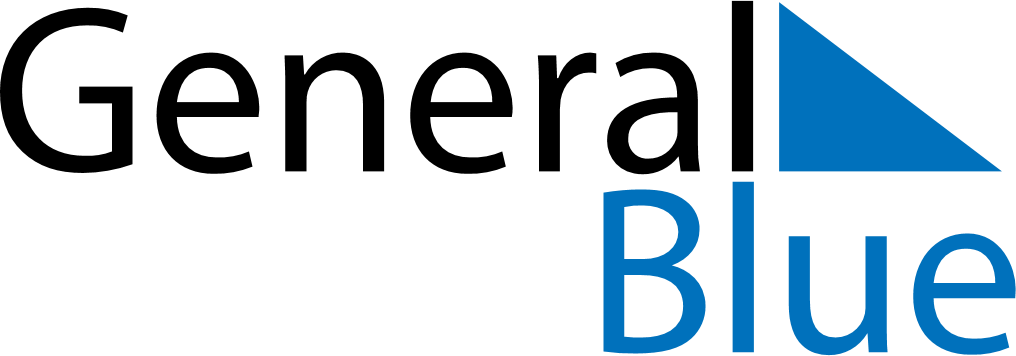 August 2023August 2023August 2023August 2023August 2023August 2023GrenadaGrenadaGrenadaGrenadaGrenadaGrenadaMondayTuesdayWednesdayThursdayFridaySaturdaySunday12345678910111213Emancipation Day14151617181920Carnival MondayCarnival Tuesday2122232425262728293031NOTES